The SA Experience and the 10 PledgesDear Parents/carers, Extra-Curricular school activities We look forward to welcoming your child to Shoreham Academy where we provide an incredible range of opportunities for our students to get involved.  All students are strongly encouraged to support and take part in the activities outlined on the next page. All activities take place during lunch breaks, at the end of the academy day and during the Experience Week in the summer. Extra-curricular involvement is an essential part of a well-rounded education and it is vital that our students demonstrate their wider interest and desire to help others.  Can you please discuss which pledges your child will attempt to complete this academic year and complete the form below. Yours sincerely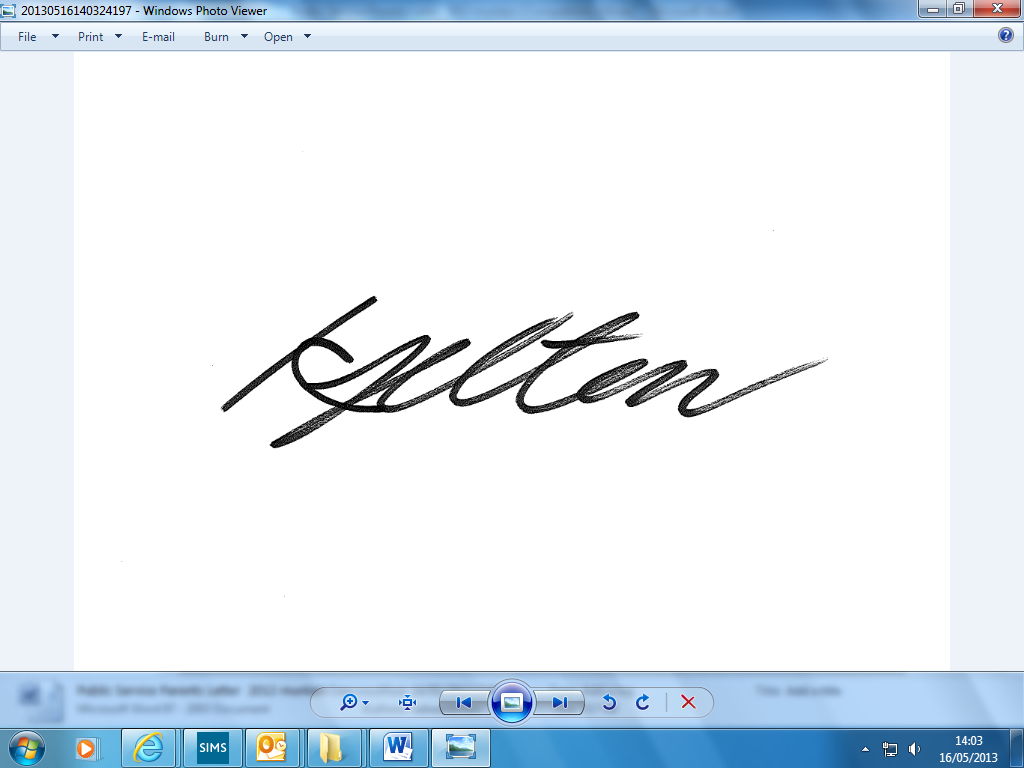 Mr K FeltonHead of Sixth FormAssistant Principal…………………………………………………………………………………………………………………………………………………………My child:- ……………. …………………………………………………..  Class:- ……………………………………..Will attempt to complete the following pledges in year 7:- …………………………………………………………..…………………………………………………………………………………………………………………………………………………………………………………………………………………………………………………………Signed:- …………………………………………..(Parent)Signed:-…………………………………………...(Student)